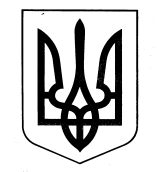 УКРАЇНАУПРАВЛІННЯ ОСВІТИІЗЮМСЬКОЇ МІСЬКОЇ РАДИХАРКІВСЬКОЇ ОБЛАСТІНАКАЗ27.08.2019											№ 284Відповідно до плану роботи управління освіти Ізюмської міської ради Харківської області на 2019 рік, враховуючи розпорядження голови Харківської обласної державної адміністрації від 04 вересня 2002 року № 395 «Про забезпечення проведення обласних щорічних спортивних змагань «Спорт протягом життя» учнівської та студентської молоді», Положення про обласні щорічні спортивні змагання «Спорт протягом життя» серед учнів загальноосвітніх навчальних закладів Харківської області, затвердженого наказом директора Департаменту науки і освіти Харківської обласної державної адміністрації від 10 листопада 2014 року № 461, зареєстрованого в Головному управлінні юстиції у Харківській області 05 грудня 2014 року за № 16/1455 (зі змінами), керуючись статтею 6 Закону України «Про місцеві державні адміністрації» та з метою популяризації фізичної культури і спорту в місті, пропаганди здорового способу життя, відбору та підготовки учнів - спортсменів міста до зональних, обласних та Всеукраїнських змагань, НАКАЗУЮ:1.Організувати та провести міські щорічні спортивні змагання  «Спорт протягом життя» серед учнів ЗЗСО у 2019/2020 навчальному році» відповідно до програм змагань (Додатки 1, 2).Протягом 2019/2020 навчального року2.Затвердити склад суддівської колегії міських щорічних спортивних змагань «Спорт протягом життя» серед учнів ЗЗСО (Додаток 3).3. Головному спеціалісту відділу змісту та якості освіти (Філоновій Н.О.):3.1. Надати організаційну допомогу закладам загальної середньої освіти щодо організації та проведення міських щорічних спортивних змагань  «Спорт протягом життя» серед учнів ЗЗСО у 2019/2020 навчальному році»Протягом 2019/2020 навчального року 3.2. Забезпечити своєчасне подання заявок на участь команди-переможця міських щорічних спортивних змагань «Спорт протягом життя» серед учнів ЗЗСО у 2019/2020 навчальному році» в зональному та обласному етапах.Протягом 2019/2020 навчального року3.3. Підвести підсумки міських етапів змагань та участі учнів в зональних та обласних щорічних спортивних змаганнях  «Спорт протягом життя» у 2019/2020 навчальному році»До 30.06.2020 року4. Суддівським колегіям міських етапів змагань (відповідно до видів змагань): 4.1. Дозволяти участь у змаганнях команді закладу загальної середньої освіти тільки при наявності: оформленої заявки на участь команди відповідно до виду змагань; учнівського квитка або довідки з фотографією учасника з місця навчання за підписом директора, завіреною печаткою  закладу загальної середньої освіти та медичного закладу охорони здоров’я.4.2. Надавати звіти про проведення міських етапів змагань до управління освіти.Протягом 2 днів після проведення змагань5. Керівникам закладів загальної середньої освіти:5.1. Довести до відома вчителів фізичної культури календар міських щорічних спортивних змагань «Спорт протягом життя» серед учнів ЗЗСО у 2019/2020 навчальному році».До 01.09.2019 року5.2. Забезпечити участь команди школи у міських щорічних спортивних змаганнях «Спорт протягом життя» серед учнів ЗЗСО у 2019/2020 навчальному році»Згідно з визначеними термінами5.3. Покласти відповідальність за підготовку команд для участі у міських етапах щорічних спортивних змагань  «Спорт протягом життя» серед учнів ЗЗСО у 2019/2020 навчальному році» та забезпечення безпеки учасників змагань під час перевезення та проведення змагань на вчителів фізичної культури.Відповідно до графіку змагань5.4. Забезпечити належне оформлення заявок на участь міських щорічних спортивних змаганнях  «Спорт протягом життя» серед учнів  ЗЗСО у 2018/2019 навчальному році»Протягом 2019/2020 навчального року5.5. Забезпечити проведення та документальне оформлення необхідних інструктажів з питань безпеки життєдіяльності учнів під час проведення змагань.Не пізніше 1 дня до початку змагань5.6. Направити вчителів фізичної культури, які є членами суддівської колегії, для роботи під час проведення міських щорічних спортивних змагань  «Спорт протягом життя» серед учнів ЗЗСО у 2019/2020 навчальному році» (Додаток 3).У день проведення змагань 6. Керівникам закладів загальної середньої освіти (Ольховська Ю.В., Чернишева С.В.), на базі яких проводяться міські етапи змагань, забезпечити присутність на змаганнях медичного працівника . У день проведення змагань 7. Контроль за виконанням даного наказу покласти на начальника відділу змісту та якості освіти управління освіти Васько Н.О.Начальник управління освіти 				О.В.БезкоровайнийФілоноваДодаток 1до наказу управління освітиІзюмської міської ради Харківської областівід 27.08.2019 №284Календар міських щорічних спортивних змагань «Спорт протягом життя» серед учнів ЗЗСО у 2019/2020 навчальному році».Додаток 2до наказу управління освітиІзюмської міської ради Харківської областівід 27.08.2019 № 284Програма міських щорічних спортивних змагань «Спорт протягом життя» серед учнів ЗЗСО у 2019/2020 навчальному році».Додаток 3До наказу управління освітиІзюмської міської ради Харківської областівід 27.08.2019 № 284Склад суддівської колегії міських щорічних спортивних змагань  «Спорт протягом життя» серед учнів ЗЗСО у 2019/2020 навчальному році».Примітка. Голова суддівської колегії готує та роздруковує всі необхідні документи (протоколи, звіти).Про організацію та проведення міських щорічних спортивних змагань «Спорт протягом життя» серед учнів ЗЗСО у 2019/2020 навчальному році»№Вид спортуУчасники змагань:вікова група; кількісний складкомандЗалік(кількість учасників)Терміни проведення змаганьМісце проведення змагань1Шкіряний м’ячВікова група 2006 р.н.;8+1 футболістів(хлопці та дівчата).5Жовтень2019Стадіон «Крем`янець»,СК «Локомотив» 1Шкіряний м’ячВікова група 2007 р.н.,8+1 футболістів(хлопці та дівчата)..5Жовтень2019Стадіон «Крем`янець»,СК «Локомотив» 1Шкіряний м’ячВікова група 2008 р.н., 8+1 футболістів(хлопці та дівчата).5Жовтень2019Стадіон «Крем`янець»,СК «Локомотив» 1Шкіряний м’ячВікова група 2009 р.н., 8+1 футболістів(хлопці та дівчата).5Жовтень2019Стадіон «Крем`янець»,СК «Локомотив» 2Настільний теніс2 хлопця та 2 дівчиниВік учасників – 17 років і молодше4Жовтень 2019Спортивна зала Ізюмської гімназії №33Волейбол(хлопці, дівчата)Юнаки: 2003 р.н., 2006 р.н. до 12 гравців10Листопад2019СК «Локомотив» 3Волейбол(хлопці, дівчата)Дівчата: 2003 р.н., 2006 р.н., до 12 гравців10Листопад2019СК «Локомотив» 4Шкільна футзальна лігаУчні 5 класів (хлопці і дівчата)10Грудень2019ДЮСШ  ім. В.В. Ткаченка 5Шахи Біла тураГравці 2004 р.н. і молодше;3 юнаки, 2 дівчини4 (3+ 1)Січень2019Актова зала Ізюмської гімназії №36Баскетбол 3х3 (Шкільна баскетбольна ліга) Юнаки: 2001р.н.,2004 р.н., 4 гравців3Лютий2020ДЮСШ ім. В.В. Ткаченка 6Баскетбол 3х3 (Шкільна баскетбольна ліга) Дівчата: 2001р.н.,2004 р.н, 4 гравців3Лютий2020ДЮСШ ім. В.В. Ткаченка 7Козацький гарт6 хлопців та 6 дівчат, по 2 учні з 5-10 класів12Березень 2020ДЮСШ  ім. В.В. Ткаченка 8Старти надійУчні 7 класів; 14 учасників, з яких не менше 4 дівчат, або 4 хлопців14Квітень2020Спортивний майданчик ІЗОШ І-ІІІ ступенів №49Легкоатлетичне чотирьохборство 2002-2003 р.н. 2 юнаки, 2 дівчини8 Квітень2020Спортивний майданчик ІЗОШ І-ІІІ ступенів №49Легкоатлетичне чотирьохборство 2003-2004 р.н. 2 юнаки, 2 дівчини8 Квітень2020Спортивний майданчик ІЗОШ І-ІІІ ступенів №4№Вид спортуНормативні документи щодо проведення змаганьПрограма змагань1Старти надій ПОЛОЖЕННЯ про обласні щорічні спортивні змагання «Спорт протягом життя» серед учнів загальноосвітніх навчальних закладів Харківської області затвердженому наказом Департаменту науки і освіти Харківської обласної державної адміністрації від 10 листопада 2014 року № 461, зареєстрованому в Головному управлінні юстиції у Харківській області 05 грудня 2014 року за № 16/1455 та ЗМІН до нормативно-правових актів про проведення спортивно-масових заходів для учнівської та студентської молоді за програмою обласних щорічних спортивних змагань «Спорт протягом життя» затверджених наказом Департаменту науки і освіти Харківської обласної державної адміністрації від 26 грудня 2016 року № 503, зареєстрованому в Головному управлінні юстиції у Харківській області 19 січня 2017 року за № 2/1552Біг на 60 метрів; естафета 8 х 50 метрів (4 юнаки та 4 дівчини, 1-й етап - юнаки, 2-й етап - дівчата і т.д.);стрибки у довжину з розбігу;метання м’яча на дальність.2Легкоатлетичне чотирьохборство ПОЛОЖЕННЯ про обласні щорічні спортивні змагання «Спорт протягом життя» серед учнів загальноосвітніх навчальних закладів Харківської області затвердженому наказом Департаменту науки і освіти Харківської обласної державної адміністрації від 10 листопада 2014 року № 461, зареєстрованому в Головному управлінні юстиції у Харківській області 05 грудня 2014 року за № 16/1455 та ЗМІН до нормативно-правових актів про проведення спортивно-масових заходів для учнівської та студентської молоді за програмою обласних щорічних спортивних змагань «Спорт протягом життя» затверджених наказом Департаменту науки і освіти Харківської обласної державної адміністрації від 26 грудня 2016 року № 503, зареєстрованому в Головному управлінні юстиції у Харківській області 19 січня 2017 року за № 2/1552Біг  60 метрів (юнаки, дівчата);біг 500 метрів (дівчата); біг 800 метрів (юнаки);стрибки у довжину з розбігу (юнаки, дівчата);метання м’яча (юнаки, дівчата).3Шкіряний м’ячРегламент обласних змагань з футболу на призи клубу «Шкіряний м’яч» 2015-2019 р.р.»; Згідно з Положенням про змагання з футболу на призи клубу «Шкіряний м’яч» 2015-2019 р.р.4Волейбол ПОЛОЖЕННЯ про обласні щорічні спортивні змагання «Спорт протягом життя» серед учнів загальноосвітніх навчальних закладів Харківської області затвердженому наказом Департаменту науки і освіти Харківської обласної державної адміністрації від 10 листопада 2014 року № 461, зареєстрованому в Головному управлінні юстиції у Харківській області 05 грудня 2014 року за № 16/1455 та ЗМІН до нормативно-правових актів про проведення спортивно-масових заходів для учнівської та студентської молоді за програмою обласних щорічних спортивних змагань «Спорт протягом життя» затверджених наказом Департаменту науки і освіти Харківської обласної державної адміністрації від 26 грудня 2016 року № 503, зареєстрованому в Головному управлінні юстиції у Харківській області 19 січня 2017 року за № 2/1552Згідно з Положенням про змагання з волейболу.5Шахи Біла тураРегламент проведення командного чемпіонату України з шахів серед юнаків та дівчат «Біла тура», 2016р.; Положення про проведення обласних щорічних спортивних змагань «Спорт протягом життя» серед учнів загальноосвітніх навчальних закладів Харківської області з шахів «Біла тура» (затверджено начальником Харківського обласного відділення (філії) Комітету з фізичного виховання та спорту МОН України від 11.03.2015); Система проведення змагань визначається головною суддівською колегією, згідно з кількістю заявлених команд. Контроль часу – 15 хвилин на всю партію кожному учаснику. Командна першість визначається за сумою командних очок (за виграш матчу – 2 очка, за нічию – 1, за поразку – 0).6Шкільна баскетбольна ліга 3х3Регламент Чемпіонату з баскетболу 3х3 серед команд юнаків та дівчат загальноосвітніх навчальних закладів (Шкільна Баскетбольна Ліга України 3х3) на 2014/2019 роки Згідно з Регламентом Чемпіонату з баскетболу 3х3 серед команд юнаків та дівчат загальноосвітніх навчальних закладів (Шкільна Баскетбольна Ліга України 3х3) на 2014/2019 роки7Настільний тенісПОЛОЖЕННЯ про обласні щорічні спортивні змагання «Спорт протягом життя» серед учнів загальноосвітніх навчальних закладів Харківської області затвердженому наказом Департаменту науки і освіти Харківської обласної державної адміністрації від 10 листопада 2014 року № 461, зареєстрованому в Головному управлінні юстиції у Харківській області 05 грудня 2014 року за № 16/1455 та ЗМІН до нормативно-правових актів про проведення спортивно-масових заходів для учнівської та студентської молоді за програмою обласних щорічних спортивних змагань «Спорт протягом життя» затверджених наказом Департаменту науки і освіти Харківської обласної державної адміністрації від 26 грудня 2016 року № 503, зареєстрованому в Головному управлінні юстиції у Харківській області 19 січня 2017 року за № 2/1552Змагання проводяться по коловій системі в один тур. Перший номер однієї команди грає з першим номером команди суперника, другий - з другим i т.д. Кожний учасник проводить кiлькість  зустрічей за кількістю команд-суперників: кожна зустрiч мiж суперниками грається до 2 перемог. Якщо рахунок 1:1 – грається 3 сет. За перемогу учасник отримує 1 очко у залiк команди. За поразку - 0 очок. 8Козацький гартПОЛОЖЕННЯ про обласні щорічні спортивні змагання «Спорт протягом життя» серед учнів загальноосвітніх навчальних закладів Харківської області затвердженому наказом Департаменту науки і освіти Харківської обласної державної адміністрації від 10 листопада 2014 року № 461, зареєстрованому в Головному управлінні юстиції у Харківській області 05 грудня 2014 року за № 16/1455 та ЗМІН до нормативно-правових актів про проведення спортивно-масових заходів для учнівської та студентської молоді за програмою обласних щорічних спортивних змагань «Спорт протягом життя» затверджених наказом Департаменту науки і освіти Харківської обласної державної адміністрації від 26 грудня 2016 року № 503, зареєстрованому в Головному управлінні юстиції у Харківській області 19 січня 2017 року за № 2/1552Човниковий» біг 4х9 м (хлопці, дівчата);стрибок у довжину з місця (хлопці, дівчата);стрибки через скакалку протягом 30 сек. (дівчата); перетягування канату (хлопці);естафета (хлопці, дівчата); конкурс знавців історії України, її спортивних досягнень та олімпійського руху (хлопці, дівчата)презентація навчального закладу9Шкільна футзальна лігаПоложення Всеукраїнських змагань з футзалу «Шкільна футзальна ліга України»Згідно з Положенням про змагання з фут залу «Шкільна футзальна ліга України»№ з/пВид змагань                                                                    Суддівська колегія                                                                    Суддівська колегія                                                                    Суддівська колегія№ з/пВид змаганьГоловний суддяСекретарЧлени суддівської колегії1Старти надійВрадзинський М.О., вчитель фізичної культури ІЗОШ І-ІІІ ступенів №6Ткачук О.С., вчитель фізичної культури Ізюмської гімназії №3Федористов В.О., вчитель фізичної культури Ізюмської гімназії №3,Соболєва Ю.В., вчитель фізичної культури Ізюмської гімназії №1,Терещенко А.І.., вчитель фізичної культури ІЗОШ І-ІІІ ступенів №2, Живолуп О.М., вчитель фізичної культури ІЗОШ І-ІІІ ступенів №10, Донник С.С., вчитель фізичної культури ІЗОШ І-ІІІ ступенів №11. 2Легкоатлетичне чотирьохборствоЄгупова О.О. – вчитель фізичної культури ІЗОШ І-ІІІ ступенів №6Слєпічко А.В. вчитель фізичної культури ІЗОШ І-ІІІ ступенів №4Федористов В.О., вчитель фізичної культури Ізюмської гімназії №3Суддя В.І., вчитель фізичної культури ІЗОШ І-ІІІ ступенів №12, Волкова Н.В., вчитель фізичної культури ІЗОШ І-ІІІ ступенів №5, Живолуп О.М., вчитель фізичної культури ІЗОШ І-ІІІ ступенів №10, Яковенко В.М., вчитель фізичної культури ІЗОШ І-ІІІ ступенів №11.3Волейбол Пивовар О.М. – вчитель фізичної культури  ІЗОШ І-ІІІ ступенів №12Яковенко В.М., вчитель фізичної культури ІЗОШ І-ІІІ ступенів №11Мірошниченко І.М., вчитель фізичної культури ІЗОШ І-ІІІ ступенів №2Живолуп О.М., вчитель фізичної культури ІЗОШ І-ІІІ ступенів №104Шахи Біла тураЛєбєдєв М.С. – керівник шахового гуртка «Дебют» ЦДЮТСінний Ф.О., вчитель фізичної культури Кам`янський НВКМорока А.С., директор ЦДЮТ5Шкільна баскетбольна ліга 3х3 Пивовар О.М., вчитель фізичної культури ІЗОШ І-ІІІ ступенів №5Колєснікова О.В. – вчитель фізичної культури ІЗОШ І-ІІІ ступенів №10Мірошниченко І.А. – вчитель фізичної культури ІЗОШ І-ІІІ ступенів №10;Врадзинський М.О., вчитель фізичної культури ІЗОШ І-ІІІ ступенів №66Настільний тенісТерещенко А.І. – вчитель фізичної культури ІЗОШ І-ІІІ ступенів №2Ткачук О.С. – вчитель фізичної культури гімназії №3Єгупова О.О., вчитель фізичної культури ІЗОШ І-ІІІ ступенів №6, Кроль С.В., вчитель фізичної культури Ізюмської гімназії №1, Морока А.С., директор ЦДЮТ,Федористов В.О., вчитель фізичної культури Ізюмської гімназії №37Казацкий гартЄгупова О.О.,  вчитель фізичної культури ІЗОШ І-ІІІ ступенів №6Колєснікова О.В.  вчитель фізичної культури ІЗОШ І-ІІІ ступенів №10Терещенко А.І, вчитель фізичної культури ІЗОШ І-ІІІ ступенів №2, Доннік С.С., вчитель фізичної культури ІЗОШ І-ІІІ ступенів №4, Волкова Н.В.,вчитель фізичної культури ІЗОШ І-ІІІ ступенів №5, Ткачук О.С., вчитель фізичної культури Ізюмської гімназії №38Шкіряний м’яч Крамаренко І.М.  вчитель фізичної культури ІЗОШ І-ІІІ ступенів №12Денисенко С.Ю., вчитель фізичної культури гімназії №3 Удовченко Ю.В., вчитель фізичної культури Кам`янський НВК9Шкільна футзальна ліга УкраїниДенисенко С.Ю., вчитель фізичної культури гімназії №3 Крамаренко І.М., вчитель фізичної культури ІЗОШ І-ІІІ ступенів №12Удовченко Ю.В., вчитель фізичної культури Кам`янський НВК